Παρουσίαση των «Πρακτικών του 3ου Διεθνούς Επιστημονικού Συνεδρίου» ΣαρακατσαναίωνΟ Δήμος Λαμιέων και η Δημοτική Κοινωφελής Επιχείρηση Λαμιέων σε συνεργασία με την Πανελλήνια Ομοσπονδία Συλλόγων Σαρακατσαναίων και το Σύνδεσμο Σαρακατσαναίων Φθιώτιδας «Ο Κατσαντώνης» θα παρουσιάσουν το Σάββατο 17 Νοεμβρίου 2018 και ώρα 18:00 μ.μ.  στο Δημοτικό Θέατρο Λαμίας,  τα «Πρακτικά του 3ου Διεθνούς Επιστημονικού Συνεδρίου», που είχε φιλοξενηθεί από τις 4 έως τις 6 Μαρτίου 2016, στη Λαμία!Η έναρξη της εκδήλωσης θα γίνει από τη χορωδία γερόντων του Συνδέσμου Σαρακατσαναίων Φθιώτιδας «Ο Κατσαντώνης», ενώ το βιβλίο θα προλογίσουν ο π. Πρύτανης Πανεπιστημίου Ιωαννίνων Καθηγητής Γεώργιος Καψάλης και ο Ερευνητής (PhD) στο Κέντρο Προγραμματισμού και Οικονομικών Ερευνών Χρήστος Τριαντόπουλος.Στο δεύτερο μέρος της εκδήλωσης, εισηγήτρια θα είναι η Δικηγόρος Νάντια Γώγουλου, ενώ την παρουσίαση της εκδήλωσης θα κάνει η εκπαιδευτικός Ελένη Μακρυγιάννη. Θα ακολουθήσει δρώμενο από την θεατρική ομάδα του Συνδέσμου Σαρακατσαναίων Φθιώτιδας.Από το Γραφείο Τύπου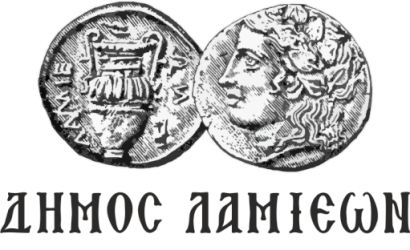 ΠΡΟΣ: ΜΜΕ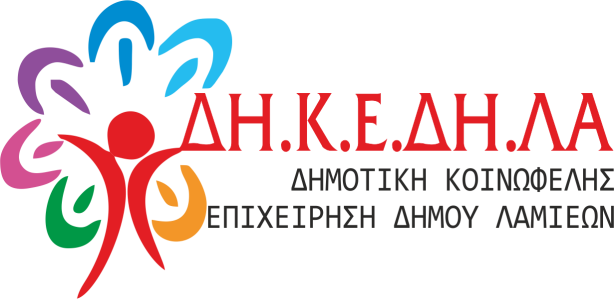 ΔΗΜΟΣ ΛΑΜΙΕΩΝ                                   Γραφείο Τύπου & Επικοινωνίας                                                  Λαμία, 13/11/2018